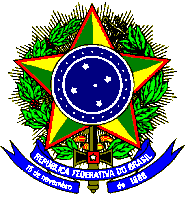 MINISTÉRIO DA EDUCAÇÃO SECRETARIA DE EDUCAÇÃO PROFISSIONAL E TECNOLÓGICAINSTITUTO FEDERAL DE EDUCAÇÃO, CIÊNCIA E TECNOLOGIA DO SUDESTE DE MINAS GERAISCAMPUS JUIZ DE FORAProcesso SeletivoPrograma de Estágio RemuneradoEdital nº 02/2020APURAÇÃO DE RESULTADOANÁLISE DE CURRICULUM VITAEÁREA: Comunicação e MarketingNº Insc.CandidatoNota TotalWallacy Oliveira Pasqualini Nerio125Maria Elisa Mendonça Diniz120Anna Luiza Dias FernandinoDesclassificadaMarcélio Santos OvídioDesclassificadoAna Carolina Conesa MonteiroDesclassificadaSarah Alves Corrêa CostaDesclassificada